Расходомер-счетчик электромагнитный ВЗЛЕТ ТЭР                                исполнения ОС, ОФ (общепромышленные) степень защиты IP67Модель расходомера:1 – для расходомеров DN 150 и выше - фланцы из стали Ст 20;
2 – давление 4 МПа только для расходомеров от DN10 до DN150;
3 – поворот индикатора и электронного блока – только для интегрального исполнения. 
4 – стандартный набор интерфейсов: токовый и дискретные выходы, RS485 MODBUS, вход управления; 
5 – кабель связи измерителя с вычислителем только для раздельного исполнения; 
6 – погрешность 0,2% только для расходомеров интегрального исполнения DN10 – DN-300.Примечания:При заполнении карты заказа в прямоугольнике выбранной позиции ставится знак   Х  , значение параметра указывается в графе таблицы или прямоугольнике рядом с его наименованием Город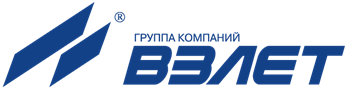 Россия, 198097, Санкт-Петербург, ул. Трефолева, 2БМконтакт- центр (бесплатный звонок) 	 8-800-333-888-7e-mail: 	 mail@vzljot.ruДокументация и программное обеспечение размещены на сайте www.vzljot.ruПлательщикРоссия, 198097, Санкт-Петербург, ул. Трефолева, 2БМконтакт- центр (бесплатный звонок) 	 8-800-333-888-7e-mail: 	 mail@vzljot.ruДокументация и программное обеспечение размещены на сайте www.vzljot.ruИНН / КПП  Россия, 198097, Санкт-Петербург, ул. Трефолева, 2БМконтакт- центр (бесплатный звонок) 	 8-800-333-888-7e-mail: 	 mail@vzljot.ruДокументация и программное обеспечение размещены на сайте www.vzljot.ruПолучательРоссия, 198097, Санкт-Петербург, ул. Трефолева, 2БМконтакт- центр (бесплатный звонок) 	 8-800-333-888-7e-mail: 	 mail@vzljot.ruДокументация и программное обеспечение размещены на сайте www.vzljot.ruПочтовый адресРоссия, 198097, Санкт-Петербург, ул. Трефолева, 2БМконтакт- центр (бесплатный звонок) 	 8-800-333-888-7e-mail: 	 mail@vzljot.ruДокументация и программное обеспечение размещены на сайте www.vzljot.ruРоссия, 198097, Санкт-Петербург, ул. Трефолева, 2БМконтакт- центр (бесплатный звонок) 	 8-800-333-888-7e-mail: 	 mail@vzljot.ruДокументация и программное обеспечение размещены на сайте www.vzljot.ruРоссия, 198097, Санкт-Петербург, ул. Трефолева, 2БМконтакт- центр (бесплатный звонок) 	 8-800-333-888-7e-mail: 	 mail@vzljot.ruДокументация и программное обеспечение размещены на сайте www.vzljot.ruтелефон, факсРоссия, 198097, Санкт-Петербург, ул. Трефолева, 2БМконтакт- центр (бесплатный звонок) 	 8-800-333-888-7e-mail: 	 mail@vzljot.ruДокументация и программное обеспечение размещены на сайте www.vzljot.ruДоставкасамовывозсамовывозЖ/ДЖ/ДАВИАРоссия, 198097, Санкт-Петербург, ул. Трефолева, 2БМконтакт- центр (бесплатный звонок) 	 8-800-333-888-7e-mail: 	 mail@vzljot.ruДокументация и программное обеспечение размещены на сайте www.vzljot.ruПеревозчикРоссия, 198097, Санкт-Петербург, ул. Трефолева, 2БМконтакт- центр (бесплатный звонок) 	 8-800-333-888-7e-mail: 	 mail@vzljot.ruДокументация и программное обеспечение размещены на сайте www.vzljot.ruПункт назначенияПункт назначенияРоссия, 198097, Санкт-Петербург, ул. Трефолева, 2БМконтакт- центр (бесплатный звонок) 	 8-800-333-888-7e-mail: 	 mail@vzljot.ruДокументация и программное обеспечение размещены на сайте www.vzljot.ruПредполагаемая дата оплатыПредполагаемая дата оплатыПредполагаемая дата оплатыПредполагаемая дата оплатыПредполагаемая дата оплатыРоссия, 198097, Санкт-Петербург, ул. Трефолева, 2БМконтакт- центр (бесплатный звонок) 	 8-800-333-888-7e-mail: 	 mail@vzljot.ruДокументация и программное обеспечение размещены на сайте www.vzljot.ruЗаявка №Дата готовности«»20      г.Заявка №от «» 20      г.Дата готовности«»20      г.Заявка №Дата готовностиКоличество комплектов однотипных приборовшт.исполнение-1-21-31-41-5-6-7-8-Иизмеряемая жидкостьдиапазон температуры, °Сматериал трубопровода       ОС-010«сэндвич», DN 10ОФ-100фланцевый, DN 100ОС-015«сэндвич», DN 15ОФ-150фланцевый, DN 150ОФ-020фланцевый, DN 20ОФ-200фланцевый, DN 200ОФ-025фланцевый, DN 25ОФ-250фланцевый, DN 250ОФ-032фланцевый, DN 32ОФ-300фланцевый, DN 300ОФ-040фланцевый, DN 40ОФ-350фланцевый, DN 350ОФ-050фланцевый, DN 50ОФ-400фланцевый, DN 400ОФ-065фланцевый, DN 65ОФ-450фланцевый, DN 450ОФ-080фланцевый, DN 80ОФ-500фланцевый, DN 500Давление Давление -112,5 МПаНаправление потока/ погрешностьDN10-DN500-73однонаправленное /0,5%Давление Давление -124.0 МПа2Направление потока/ погрешностьDN10-DN500-74реверсивное/0,5%Стандарт фланцевСтандарт фланцев-21ГОСТ 33259, нержав.сталь1ХНаправление потока/ погрешностьDN10-DN500-75однонаправленное /1%Защитные кольцаЗащитные кольца-31нержавеющая стальХНаправление потока/ погрешностьDN10-DN500-76реверсивное/1%Материал электродовМатериал электродов-41нержавеющая сталь ХНаправление потока/ погрешностьDN10-DN3006-77однонаправленное /0,2%Поворот индикатора:3Поворот индикатора:3-51без поворотаНаправление потока/ погрешностьDN10-DN3006-78реверсивное/0,2%Поворот индикатора:3Поворот индикатора:3-52на 900 по часовой стрелкеИнтерфейсИнтерфейс-81стандартная. комплектация.4Поворотэлектронного блока:3Поворотэлектронного блока:3-61без поворотаИнтерфейсИнтерфейс-82станд. + RS 485 PROFIBUSПоворотэлектронного блока:3Поворотэлектронного блока:3-62на 900 по часовой стрелкеИнтерфейсИнтерфейс-83станд. +  ETHERNETПоворотэлектронного блока:3Поворотэлектронного блока:3-63на 1800 по часовой стрелкеИнтерфейсИнтерфейс-84станд. +  HARTПоворотэлектронного блока:3Поворотэлектронного блока:3-64на 2700 по часовой стрелкеИмитационная поверкаDN10-DN300-И1нет имитационной поверкиНаправление потока/ погрешностьDN10-DN500-71однонаправленное /0,35%Имитационная поверкаDN10-DN500-И2есть имитационная поверкаНаправление потока/ погрешностьDN10-DN500-72реверсивное/0,35%Исполнение расходомера:      интегральное                    раздельноеЗащитное покрытие Halar для агрессивной внешней среды:Защитное покрытие Halar для агрессивной внешней среды:Защитное покрытие Halar для агрессивной внешней среды:длина кабеля питания 2х1,5 мм2 (до 150м), мдлина кабеля питания 2х1,5 мм2 (до 150м), мдлина кабеля питания 2х1,5 мм2 (до 150м), м   длина кабеля связи для токового,  дискретных выходов, м   длина кабеля связи для токового,  дискретных выходов, м   длина кабеля связи для токового,  дискретных выходов, м   длина кабеля связи для токового,  дискретных выходов, м   длина кабеля связи для токового,  дискретных выходов, м   длина кабеля связи для токового,  дискретных выходов, мдлина кабеля питания 2х2,5 мм2 (до 250м), мдлина кабеля питания 2х2,5 мм2 (до 250м), мдлина кабеля питания 2х2,5 мм2 (до 250м), м   кабель связи измерителя с вычислителем, длина 10м5   кабель связи измерителя с вычислителем, длина 10м5   кабель связи измерителя с вычислителем, длина 10м5   кабель связи измерителя с вычислителем, длина 10м5   кабель связи измерителя с вычислителем, длина 10м5   кабель связи измерителя с вычислителем, длина 10м5теплоизоляционный  чехол  для БЭ:              с  обогревающим кабелем шт.теплоизоляционный  чехол  для БЭ:              с  обогревающим кабелем шт.теплоизоляционный  чехол  для БЭ:              с  обогревающим кабелем шт.теплоизоляционный  чехол  для БЭ:              с  обогревающим кабелем шт.теплоизоляционный  чехол  для БЭ:              с  обогревающим кабелем шт.           без обогревающего кабеля шт.           без обогревающего кабеля шт.           без обогревающего кабеля шт.                                                               Источник питания ИВП 30.24 (220/=24)                                                               Источник питания ИВП 30.24 (220/=24)                                                               Источник питания ИВП 30.24 (220/=24)                                                               Источник питания ИВП 30.24 (220/=24)                                                               Источник питания ИВП 30.24 (220/=24)Присоединительная арматура:Присоединительная арматура:  углеродистая сталь, с консервацией  углеродистая сталь, с консервацией  углеродистая сталь, с консервацией  углеродистая сталь, с консервациейкрепеж из Ст20 крепеж из Ст20 крепеж из Ст20 Присоединительная арматура:Присоединительная арматура: нержавеющая сталь нержавеющая сталь нержавеющая сталь нержавеющая сталь        крепеж из нержавеющей стали        крепеж из нержавеющей стали        крепеж из нержавеющей сталиDNтрубопровода комплект №1 (фланцы, габаритный имитатор, крепеж, прокладки)комплект №2 (комплект №1 + прямолинейные участки, конфузоры)           комплект №3 (комплект №1 без имитатора)Лицо заполнившее карту(ФИО, должность)(подпись)Тел.e-mail: